(Continued)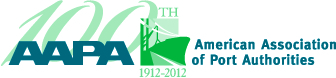 OFFICERS 2012– 2013Chairman of the BoardARMANDO DUARTESociedad Portuaria de Santa Marta, Colombia Immediate Past Chairman of the BoardJERRY BRIDGESVirginia Port AuthorityOFFICERS 2012– 2013Chairman of the BoardARMANDO DUARTESociedad Portuaria de Santa Marta, Colombia Immediate Past Chairman of the BoardJERRY BRIDGESVirginia Port AuthorityOFFICERS 2012– 2013Chairman of the BoardARMANDO DUARTESociedad Portuaria de Santa Marta, Colombia Immediate Past Chairman of the BoardJERRY BRIDGESVirginia Port AuthorityDELEGATION OFFICERSDELEGATION OFFICERSDELEGATION OFFICERSOFFICEChairmanGaétan BoivinTrois-Rivières Port AuthorityOrlando ForbesFreeport Harbour Company, Bahamas Chairman-ElectBernie DumasNanaimo Port AuthorityVacantVice ChairmanVacantVacantUNITED STATESChairmanArmando DuarteSociedad Portuaria de Santa Marta, Colombia Adolph N. OjardDuluth Seaway Port Authority Chairman-ElectAlejandro Couttolenc, Administración Portuaria Integral de Veracruz, México Tay YoshitaniPort of SeattleVice ChairmanRodolfo SabongeAutoridad del Canal de Panamá Wayne DarbeauPort of San DiegoAmerican Association of Port Authorities2012-2013 BOARD OF DIRECTORS  (*Ex-Officio)American Association of Port Authorities2012-2013 BOARD OF DIRECTORS  (*Ex-Officio)U.S. NORTH ATLANTIC PORTSU.S. SOUTH PACIFIC PORTS (Cont.)Robert Blackburn, Philadelphia Regional Port Authority*Wayne Darbeau, Port of San DiegoM. Kathleen Broadwater, Maryland Port AdministrationKristin Decas, Port of HuenemeDeborah Hadden,  Massachusetts Port AuthorityMichael Giari, Port of Redwood CityJeffrey Stieb, Port of New BedfordChris Lytle, Port of Long BeachU.S. SOUTH ATLANTIC PORTSMonique Moyer, Port of San FranciscoManuel Almira, Port of Palm BeachGREAT LAKES PORTS OF CANADA AND THE U.S.Curtis J. Foltz, Georgia Ports AuthorityRichard Cooper, Ports of IndianaJ. Stanley Payne, Canaveral Port AuthorityWill Friedman, Cleveland-Cuyahoga County Port AuthorityU..S. GULF PORTS*Adolph N. Ojard, Duluth Seaway Port AuthorityDon Allee, Mississippi State Port Authority at GulfportPaul Toth, Toledo-Lucas County Port AuthorityGene Bouillion, Port of OrangeBruce Wood, Hamilton Port AuthorityEric England, PPM®, Caddo-Bossier Port CommissionCANADIAN ST. LAWRENCE AND ATLANTIC PORTSFloyd Gaspard, Port of Port Arthur*Gaétan Boivin, Trois-Rivières Port AuthorityCharles Hausmann, Calhoun Port AuthoritySean Hanrahan, LL.B., St. John’s Port AuthorityGary LaGrange,PPM®,  Port of New OrleansJim Quinn, Saint John Port AuthorityMark McAndrews, Port of PascagoulaCARIBBEAN ISLAND PORTS (OTHER THAN U.S.)John Pennison, Port of Plaquemines*Orlando Forbes, Freeport Harbour Company, BahamasWayne Stubbs, Port of Panama CityMEXICO, CENTRAL AMERICA AND PANAMA PORTSU.S. AND CANADA NORTH PACIFIC PORTSPatricia Angulo Grillo, INCOP, Costa RicaTodd Coleman, Port of Vancouver (USA)Rogelio Barsallo, Autoridad Marítima de Panamá, Panamá*Bernie Dumas, Nanaimo Port Authority*Alejandro Couttolenc, Administración Portuaria Integral de Veracruz, MéxicoGeir-Eilif Kalhagen, Port of Longview*Rodolfo Sabonge, Autoridad del Canal de Panamá, PanamáJohn Mohr, Port of EverettPORTS OF SOUTH AMERICARobin Silvester, Port Metro VancouverHugo Borelli, Consorcio de Gestión del Puerto de Bahía Blanca, ArgentinaBill Wyatt, Port of Portland*Armando Duarte, Sociedad Portuaria de Santa Marta, Colombia*Tay Yoshitani, Port of SeattlePedro Gutierrez, Sociedad Portuaria de Buenaventura, ColombiaU.S. SOUTH PACIFIC PORTSRafael Plaza Perdomo, Autoridad Portuaria de Esmeraldas, EcuadorRichard Aschieris, Port of StocktonMauricio Suárez, Sociedad Portuaria de Santa Marta, Colombia